Chace Community SchoolBoys Football Fixtures2017/18Chace Community SchoolBoys Football Fixtures2017/18Chace Community SchoolBoys Football Fixtures2017/18Chace Community SchoolBoys Football Fixtures2017/18Chace Community SchoolBoys Football Fixtures2017/18Chace Community SchoolBoys Football Fixtures2017/18Chace Community SchoolBoys Football Fixtures2017/18Year 7 B- LeagueYear 7 B- LeagueYear 7 B- LeagueYr10 ChampionshipYr10 ChampionshipYr10 ChampionshipDateOppositionH/ADateOppositionH/A5.10Edmonton CoA3.10ArkA18.10SouthgateH11.10NightingaleA21.2KingsmeadH18.10LatymerA28.2BroomfieldHTBCOasis EnfieldH7.3LatymerA8.3KingsmeadATBCOasis EnfieldH14.3Heron HallHYr8 PremiershipYr8 PremiershipYr8 PremiershipSeniors LeagueSeniors LeagueSeniors League3.10SouthgateA(4g)18.9KingsmeadA11.10HadleyA(sand)25.9SouthgateA(4g)19.10KingsmeadA2.10NightingaleA(4g)28.2EGSH9.10EdmontonA(4g)8.3ArkH16.3LatymerA13.3WinchmoreH21.2AylwardH28.2Lea Valley (PDA)AYr9 ChampionshipYr9 ChampionshipYr9 Championship8.3WinchmoreH5.10BroomfieldHTBCOasisTBCBishopsEnfield CupEnfield CupEnfield Cup11.10AylwardH2.10Edmonton- Yr7A18.10LatymerH14.9Winchmore- Yr8A19.10WinchmoreH14.9Winchmore- Yr9H20.2HadleyH13.9Hadley- Yr10A(sand)12.3NightingaleH20.9Nightingale- Yr11A(4g)18.9Kingsmead- SnrsA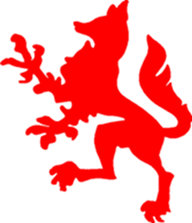 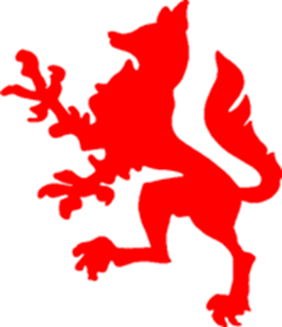 @chace_pe@chace_pe@chace_pe@chace_pe@chace_pe@chace_pe@chace_pe